КЕМЕРОВСКАЯ ОБЛАСТЬТАШТАГОЛЬСКИЙ МУНИЦИПАЛЬНЫЙ РАЙОНАДМИНИСТРАЦИЯ  ШЕРЕГЕШСКОГО ГОРОДСКОГО ПОСЕЛЕНИЯПОСТАНОВЛЕНИЕот « 29 » апреля 2019 г.                                                                      № 57а-пО внесении изменений в постановление № 17-п от 26.03.2017г « О проведении публичных слушаний по проекту муниципальной программы «Формирование современной городской среды»   В соответствие с Федеральным законом от 06.10.2003 г. № 131-ФЗ «Об общих принципах организации местного самоуправления в Российской Федерации», руководствуясь Уставом муниципального образования «Шерегешское городское поселение», а также в связи с утверждением «Правил предоставления и распределения субсидий из федерального бюджета бюджетам субъектов Российской Федерации и муниципальных программ формирования современной городской среды» Администрация Шерегешского городского поселенияПОСТАНОВИЛА: Внести изменение в приложение №1 к Порядку общественного обсуждения муниципальной программы «Формирования современной городской среды», согласно приложения № 1 к настоящему постановлению.Настоящее постановление разместить на сайте Администрации Шерегешского городского поселения и обнародовать на информационных стендах в здании Администрации Шерегешского городского поселения по адресу: Кемеровская область, Таштагольский район, пгт Шерегеш, ул. Гагарина,6.Контроль за исполнением настоящего постановления оставляю за собой.Настоящее постановление вступает в силу с момента обнародования.Врио Главы Шерегешского городского поселения                                                          А.П. ЗоткинПриложение №1к постановлению администрацииШерегешского городского поселенияот «29 »апреля 2019 г. № 57а-пСостав комиссии для оценки и обсуждения проектов и предложений по благоустройству, для формирования муниципальной программы «Формирование современной городской среды»Зоткин Александр ПетровичВриО главы Шерегешского городского поселенияКакышева Галина АлександровнаНачальник отдела Администрации Шерегешского городского  поселенияЕремеева Анастасия ЛеонидовнаЗаместитель начальника отдела Администрации Шерегешского городского  поселенияОсинцева Оксана НиколаевнаГлавный специалист по правовым вопросам Администрации Шерегешского городского поселения Каралюс Светлана ВикторовнаСпециалист 1 категории Администрации Шерегешского городского  поселенияФранцева Оксана ВасильевнаПредседатель Совета народных депутатов Шерегешского городского поселения (по согласованию) Щульц Александр АлександровичЗаместитель председателя Совета народных депутатов Шерегешского городского поселения (по согласованию) Коротких Татьяна НиколаевнаПредставитель Общероссийского народного фронтаНикифоровКонстантин ФедотовичПредседатель Таштагольской организацииОбщероссийской общественной организации «Всероссийское общество инвалидов»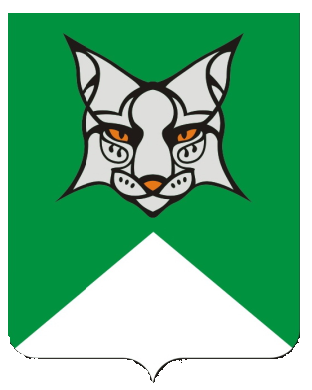 